PROCEDURA PRIVIND STABILIREA DATEI DE EXPIRARE A PERIOADEI DE VALABILITATE A CERTIFICATELOR VERZI ȘI CONSEMNAREA ÎN REGISTRUL CERTIFICATELOR VERZI A STĂRII CERTIFICATELOR VERZI Întocmit:	OPCOM SA- Octombrie 2016-CUPRINS 1	SCOP	42	DOMENIU DE APLICARE	43	DEFINIŢII ŞI ABREVIERI	44	DOCUMENTE DE REFERINŢĂ	55	RESPONSABILITĂȚI	56	METODA  DE LUCRU	57	ÎNREGISTRĂRI	98	PREVEDERI TRANZITORII	9LISTA DE CONTROL A REVIZIILORDocumentul revizuit:SCOPProcedura are drept scop determinarea datei expirării duratei de valabilitate a Certificatelor Verzi şi consemnarea în Registrul Certificatelor Verzi a stării Certificatelor Verzi: ANULAT, ANULAT T, BLOCAT, BLOCAT-EXPIRAT, BLOCAT TEMPORAR, CONSUMAT, EXPIRAT, REZERVAT, sau VALABIL, după caz.DOMENIU DE APLICAREProcedura se aplică de către Operatorul Pieţei de Certificate Verzi - Operatorul Pieței de Energie Electrică și Gaze Naturale ”OPCOM” S.A. în activitatea de înregistrare a Certificatelor Verzi emise, de stabilire a datei de încetare a duratei de valabilitate a acestora și de consemnare a stării Certificatelor Verzi ca ANULAT, ANULAT T, BLOCAT, BLOCAT-EXPIRAT, BLOCAT TEMPORAR, CONSUMAT, EXPIRAT, REZERVAT, sau VALABIL după caz, în Registrul Certificatelor Verzi.DEFINIŢII ŞI ABREVIERITermenii folosiți sunt cei definiți în "Legea nr. 220/2008 pentru stabilirea sistemului de promovare a producerii energiei din surse regenerabile de energie, republicată, cu modificările și completările ulterioare", în "Regulamentul de organizare și funcționare a pieței de certificate verzi” aprobat prin Ordinul președintelui ANRE nr. 60/2015, cu modificările și completările ulterioare, și în ”Metodologia de stabilire a cotelor anuale obligatorii de energie electrică produsă din surse regenrabile de energie care beneficiază de sistemul de promovare prin certificate verzi și a celor de achiziție de certificate verzi” aprobată prin Ordinul președintelui ANRE nr. 41/2016.AbrevieriANRE – Autoritatea Naţională de Reglementare în domeniul EnergieiCV – Certificat VerdeE-SRE – Energie electrică produsă din surse de energie regenerabileOPCOM SA–Operatorul Pieței de Energie Electrică și Gaze Naturale ”OPCOM” S.A.OTS – Operatorul de Transport şi de Sistem – C.N.T.E.E. Transelectrica S.A.PCV– Piaţa de CertificateVerziRCV – Registrul Certificatelor VerziROFPCV – Regulamentul de organizare și funcționare a Pieței de Certificate VerziDOCUMENTE DE REFERINŢĂLegea nr. 220/27.10.2008 pentru stabilirea sistemului de promovare a producerii energiei electrice din surse regenerabile de energie, republicată, cu modificările şi completările ulterioare;Regulamentul de emitere a Certificatelor Verzi aprobat prin Ordinul ANRE nr. 4/2015;Procedura de emitere a Certificatelor Verzi acordate operatorilor economici acreditați, pentru energia electrică produsă din surse regenerabile de energie, revizia 5, avizată cu Avizul ANRE nr. 33/01.10.2015;Metodologia de stabilire a cotelor anuale obligatorii de energie electrică produsă din surse regenrabile de energie care beneficiază de sistemul de promovare prin certificate verzi și a celor de achiziție de certificate verzi, aprobată prin Ordinul ANRE nr. 41/2016;;Regulamentul de organizare și funcționare a pieței de certificate verzi aprobat prin Ordinul ANRE nr. 60/2015, cu modificările și completările ulterioare.RESPONSABILITĂȚIOPCOM SA, în calitate de Operator al Pieţei de Certificate Verzi:Înregistrează în conturile din RCV, CV aferente producătorilor pentru care a primit din partea OTS notificarea privind emiterea de CV care conține codurile aferente CV emise;Stabileşte data expirării perioadei de valabilitate a CV din conturile participanților la PCV, din RCV;Modifică pentru fiecare participant la PCV starea CV în RCV, în funcţie de durata de valabilitate a acestora, de îndeplinirea cotei trimestriale de achiziție CV obligatorii şi de îndeplinirea cotei anuale obligatorii de achiziţie de CV, după caz;Verifică, pe baza notificărilor primite în acest sens de la OTS, starea CV acordate necuvenit de OTS, tranzacționate/netranzacționate pe PCV de către producătorul de E-SRE respectiv şi informează ANRE și OTS față de situația existentă;Anulează CV notificate de către OTS ca fiind acordate necuvenit, dacă acestea nu au fost tranzacționate de producătorul de E-SRE căruia i-au fost emise;Comunică ANRE numărul de CV anulate.Publică pe website numărul de CV anulate.METODA  DE LUCRUOPCOM SA primeşte lunar de la OTS numărul de CV emise fiecărui producător de E-SRE şi codurile acestora.OPCOM SA înregistrează CV emise producătorilor de E-SRE în contul acestora, după primirea de la OTS a informațiilor precizate la pct. 6.1.Orice modificare în Procedura pentru emiterea de CV acordate operatorilor economici, acreditati, pentru energia electrică produsă din surse regenerabile, va fi reflectată în fișierele transmise de OTS la OPCOM SA.Determinarea datei de expirare a CV și anularea CV expirateOPCOM SA  determină data expirării perioadei de valabilitate a CV astfel:Pentru CV emise lunar cu coduri:Din primele 4 cifre ale codului CV se determină anul și luna în care a fost produsă energia electrică pentru care a fost emis CV: An și LunaLuna în care a fost emis CV este Luna+1Ziua în care a fost inregistrată comunicarea de emitere la OTS este Z din Luna+1Ultima lună în care CV este valabil este: Luna+1+12Ultima zi în care CV este valabil este ziua Z  din Luna+1+12Prima zi în care CV este expirat este ziua Z+1 din Luna+1+12.OPCOM SA înregistrează în RCV data expirării duratei de valabilitate pentru fiecare CV primit de la OTS. OPCOM SA verifică contul fiecărui participant la PCV şi efectuează următoarele acțiuni pentru fiecare CV înregistrat în RCV, modificând starea CV a cărui valabilitate a expirat, după cum urmează: din VALABIL în ANULAT, dacă CV se găsește în contul producătorului căruia i-a fost emis respectivul CV;din VALABIL în EXPIRAT dacă CV se găseşte în contul unui operator economic cu obligaţie de achiziţie CV, în vederea utilizării acestuia pentru realizarea cotei anuale obligatorii de achiziţie de CV pentru anul de analiză; dacă CV se găsește în starea BLOCAT în așteptarea efectuării plății de către cumpărător, CV va primi atributul de BLOCAT-EXPIRAT și vor fi îndeplinite următoarele acțiuni:în cazul în care cumpărătorul achită contravaloarea CV aflat în starea BLOCAT-EXPIRAT, CV va fi transferat în contul cumpărătorului, starea acestuia va fi modificată în EXPIRAT în așteptarea îndeplinirii cotei obligatorii a cumpărătorului;în cazul în care cumpărătorul nu achită contravaloarea CV aflat în starea BLOCAT-EXPIRAT, după anularea tranzacției neachitate CV rămâne în contul vânzătorului, starea CV va fi modificată în ANULAT dacă vânzătorul este producătorul de E-SRE căruia i-a fost emis de OTS, respectiv în EXPIRAT dacă vânzătorul este un alt participant la PCV cu obligație de achiziție de CV decât producătorul de E-SRE căruia i-a fost emis acest CV.până în a 2-a zi lucrătoare din luna următoare fiecărui trimestru de analiză, modifica în conturile operatorilor economici cu obligație de achiziție CV, starea CV din VALABIL/EXPIRAT în BLOCAT TEMPORAR pentru cel mult 90% din numarul de CV corespunzător cotei trimestrului de analiză.OPCOM SA transmite la ANRE informațiile privind numărul de CV anulate, conform prevederilor Art. 70 din ROFPCV.OPCOM transmite la ANRE situația contului de CV din RCV pentru fiecare operator economic cu obligație de achiziție/fiecare participant la PCV conform prevederilor Art. 20 alin.(3) respectiv Art. 36 alin.(7) din Metodologia de stabilire a cotelor anuale obligatorii de energie electrică produsă din surse regenerabile de energie care beneficiază de sistemul de promovare prin certificate verzi și a celor de achiziție de certificate verzi.Îndeplinirea cotei trimestriale obligatorii de achiziție CVANRE transmite la OPCOM S.A. până  cel târziu în a 17-a zi lucrătoare a lunii următoare trimestrului de analiză n, lista operatorilor economici cu obligație de achiziție de CV pentru trimestrul de analiză n și numărul de CV necesare pentru îndeplinirea cotei obligatorii estimate de achiziție de CV pentru anul de analiză t aferente trimestrului de analiză n.OPCOM SA primeşte de la fiecare operator economic cu obligaţie de achiziţie CV, până în ultima zi lucrătoare din luna următoare trimestrului de analiză n, codurile CV pentru îndeplinirea cotei obligatorii pentru trimestrul de analiză n; După primirea informațiilor de la punctul 6.5.1. și 6.5.2. OPCOM SA verifică numărul de CV din contul fiecărui operator economic cu obligație de achiziție CV și întreprinde următoarele acțiuni, în conformitate cu algoritmul prezentat în continuare:                                                 [1]	unde:
  reprezintă numărul de CV din contul operatorului economic i, cu obligație de achiziție CV, disponibile pentru îndeplinirea cotei trim n: reprezintă 90 % din numărul de CV necesar pentru îndeplinirea cotei trim n de către operatorul economic i.				Dacă relația [1] este adevărată, OPCOM SA modifică starea CV din VALABIL/EXPIRAT în BLOCAT TEMPORAR pentru un număr de CV egal cu 
 					[2]Dacă relația [2] este adevărată, OPCOM SA modifică starea CV din VALABIL/EXPIRAT în BLOCAT TEMPORAR pentru un număr de CV egal cu Dacă diferenta  atunci CV reprezentând DIF pot fi utilizate pentru cota trimestrului/trimestrelor următor/următoare.Sunt blocate temporar pentru îndeplinirea cotei obligatorii de achiziție CV pentru trimestrul de analiză n CV transmise de operatorul economic conform punctului 6.5.2. sau, dacă OPCOM SA nu primeşte informaţiile de la punctul 6.5.2 până la data menţionată, întâi CV transferate din contul de producător în contul de furnizor al aceluiași operator economic, apoi CV EXPIRATE și dacă este cazul CV VALABILE.OPCOM SA transmite la ANRE în termen de 3 zile lucrătoare de la încheierea lunii următoare trimestrului de analiză n, pe suport electronic pdf și excel,  situația contului de CV în ultima zi lucrătoare (inclusiv) a lunii următoare trimestrului de analiză n, pentru fiecare participant la PCV cu obligație de achiziție de CV, conform RCV și în conformitate cu macheta prevăzută în anexa nr. 2 la Metodologia de stabilire a cotelor anuale obligatorii de energie electrică produsă din surse regenerabile de energie care beneficiază de sistemul de promovare prin certificate verzi și a celor de achiziție de certificate verzi, aprobată prin Ordinul ANRE nr. 41/2016, cu modificările și completările ulterioare. Îndeplinirea cotei obligatorii de achizitie CV pentru anul de analizăOPCOM SA primeşte de la ANRE în termen de 3 zile lucrătoare de la data intrării în vigoare a Ordinului ANRE prin care este stabilită cota obligatorie de achiziție CV, calculată cu valori realizate pentru anul de analiză t, lista operatorilor economici cu obligație de achiziție de CV și numărul de CV necesare pentru îndeplinirea cotei obligatorii anului de analiză pentru fiecare operator economic cu obligație de achiziție CV.OPCOM SA primeşte de la fiecare operator economic cu obligaţie de achiziţie CV, care are în cont un număr de CV BLOCATE TEMPORAR mai mic decât numărul de CV necesar pentru îndeplinirea cotei anuale de CV pentru anul de analiză t, până la data de 31 martie din anul următor anului de analiză, codurile CV reprezentând diferența necesară pentru îndeplinirea cotei obligatorii stabilită prin Ordin ANRE pentru anul de analiză; Dacă OPCOM SA nu primeşte informaţiile de la punctul 6.6.2 până la data menţionată, pentru diferența necesară îndeplinirii cotei anuale obligatorii pentru anul de analiză t, va lua în considerare pentru îndeplinirea cotei obligatorii:CV EXPIRATE în cursul anului de analiză şi, dacă este cazul, CV valabile, începând cu cele care au cea mai mică perioadă de valabilitate rămasă, pentru operatorii economici cu obligație de achiziție CV care nu sunt și producători de E-SRE;întâi CV transferate din contul de producător apoi CV EXPIRATE în cursul anului de analiză și dacă este cazul, CV valabile, începând cu cele care au cea mai mică perioadă de valabilitate rămasă, pentru operatorii economici cu obligație de achiziție CV care sunt și producători de E-SRE.OPCOM SA transmite la ANRE până cel târziu în a 3-a zi lucrătoare din luna aprilie a anului următor anului de analiză, în format electronic, pdf și Excel, situaţia contului de CV în ultima zi lucrătoare din luna martie a anului t+1, pentru fiecare participant la PCV , în vederea stabilirii de către ANRE a gradului de îndeplinire a cotei obligatorii de CV, pe baza informaţiilor obţinute în conformitate cu punctele 6.6.1, 6.6.2 sau 6.6.3, potrivit următorului algoritm:				[3]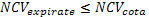 Dacă relația [3] este adevărată, atunci pentru  OPCV modifică starea din BLOCAT TEMPORAR în CONSUMAT, pentru un număr de CV egal cu  iar pentru diferența 
  schimbă starea CV în consumat pentru: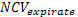  CV notificate de participant conform punctului 6.6.2. conform punctului 6.6.3 în cazul în care nu primește informațiile corespunzător punctului 6.6.2..				[4] 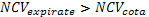 Dacă relația [4] este adevărată, atunci pentru un număr de CV blocate temporar egal cu  OPCV modifică starea din BLOCAT TEMPORAR în CONSUMAT, iar pentru un număr de CV reprezentând reprezentând diferența
 va schimba starea CV din BLOCAT TEMPORAR în EXPIRAT/VALABIL în funcție de perioada de valabilitate a acestora și pot fi utilizate pentru îndeplinirea cotei trimestrului/trimestrelor următor/următoare, dacă nu expiră până la data de 31 decembrie din anul de analiză.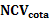 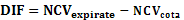 
unde  reprezintă numărul de CV necesare operatorului economic i, cu obligație de achiziție CV, pentru îndeplinirea cotei obligatorii pentru anul de analiză t.Fiecare participant la PCV poate vizualiza numărul și starea CV deținute, accesând contul/conturile proprii din RCV. Anularea CV acordate necuvenitOPCOM SA primeşte de la OTS sau ANRE, după caz, o notificare privind participantul la PCV, numărul şi codurile CV acordate necuvenit şi propuse pentru anulare.În termen de 2 zile lucrătoare de la primirea notificării conform punctului 6.7.1 OPCOM SA verifică dacă CV propuse pentru anulare se găsesc în contul producătorului pentru care au fost emise sau dacă au fost tranzacționate și comunică ANRE și OTS dacă CV au fost tranzacționate de producătorul căruia i-au fost emise.OPCOM SA primeşte de la OTS sau ANRE, după caz, o notificare privind participantul la PCV, numărul şi codurile CV acordate necuvenit şi anulate.În termen de 2 zile lucrătoare de la primirea notificării conform punctului 6.7.3 OPCOM SA   modifică starea CV în ANULAT T și transmite la ANRE o notificare privind CV anulate.CV care are în cont starea EXPIRAT, CONSUMAT, BLOCAT, BLOCAT-EXPIRAT, BLOCAT TEMPORAR, REZERVAT ANULAT, ANULAT T nu poate fi tranzacționat. ÎNREGISTRĂRI Rapoartele lunare, trimestriale si anuale transmise  la ANRE conform ROFPCV si Ordinul nr. 41/2016, cu modificările și completările ulterioare – înregistrări electronice.Rev.Revizia se referă la:ÎntocmitVerificatAprobat0Legea 220\2008 privind stabilirea sistemului de promovare a producerii energiei electrice din surse regenerabile de energie cu modificările ulterioare și Ord.44/20.10.2011 privind aprobarea Regulamentului de organizare și funcționare a pieței de certificate verzi.OPCOMANREANRE1Ordinul nr. 57/2015 pentru aprobarea Regulamentului de organizare și funcționare a pieței de certificate verzi.OPCOMANREANRE2Ordinul nr. 60/2015 pentru aprobarea Regulamentului de organizare și funcționare a pieței de certificate verzi cu modificările și completările ulterioare.Ord. Nr. 41/2016 pentru aprobarea Metodologiei de stabilire a cotelor anuale obligatorii de energie electrică produsă din surse regenerabile de energie care beneficiază de sistemul de promovare prin certificate verzi și a celor de achiziție de certificate verzi.OPCOMANREANRE